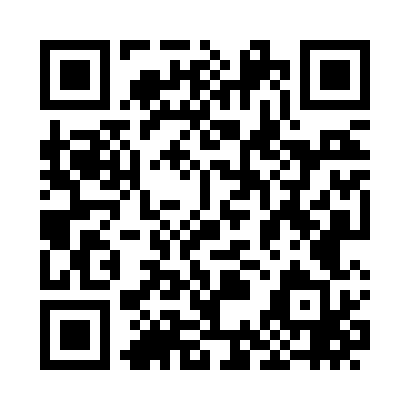 Prayer times for Blythe Crossing, Mississippi, USAMon 1 Jul 2024 - Wed 31 Jul 2024High Latitude Method: Angle Based RulePrayer Calculation Method: Islamic Society of North AmericaAsar Calculation Method: ShafiPrayer times provided by https://www.salahtimes.comDateDayFajrSunriseDhuhrAsrMaghribIsha1Mon4:185:4312:574:448:109:352Tue4:195:4412:574:448:109:353Wed4:195:4412:574:448:109:354Thu4:205:4512:574:448:109:345Fri4:205:4512:574:448:109:346Sat4:215:4612:584:458:099:347Sun4:225:4612:584:458:099:338Mon4:235:4712:584:458:099:339Tue4:235:4712:584:458:099:3210Wed4:245:4812:584:458:089:3211Thu4:255:4912:584:458:089:3112Fri4:265:4912:584:458:089:3113Sat4:265:5012:594:458:079:3014Sun4:275:5012:594:458:079:3015Mon4:285:5112:594:458:069:2916Tue4:295:5212:594:458:069:2817Wed4:305:5212:594:458:059:2818Thu4:315:5312:594:468:059:2719Fri4:325:5412:594:468:049:2620Sat4:335:5412:594:468:049:2521Sun4:345:5512:594:458:039:2422Mon4:345:5612:594:458:029:2323Tue4:355:5612:594:458:029:2224Wed4:365:5712:594:458:019:2225Thu4:375:5812:594:458:009:2126Fri4:385:5912:594:457:599:2027Sat4:395:5912:594:457:599:1928Sun4:406:0012:594:457:589:1829Mon4:416:0112:594:457:579:1630Tue4:426:0212:594:457:569:1531Wed4:436:0212:594:447:559:14